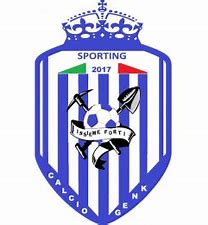                 Sporting Calcio Genk Jeugdbeleidsplan Editie 2020GSM TVJO 0499437416	Steenbeukstraat, 3600 Genk 	www.sportingcalciogenk.com 	sportingcalciogenk@gmail.com                          Overzichten  Voorwoord……………………………………………………………………………………………4 Missie en visie van de club…………………………………………………………………………5 Een club voor iedereen:…………………………………………………………………………….6                                    Een club met ambitie…………………………...……...……………….6.1 termijnvisie jeugdwerking S T A  Genk                                                                               7                                    Korte termijnvisie ……………………………………………………….7.1                                    Lange termijnvisie jeugdwerking STA  Genk                                  .7.2 Analyse van de club………………………………………………………………………………...8 Organigram werking STA  Genk…………….………………..……                                         8.1 Taakomschrijvingen Functies JO………….....……………………………………………………9                                      Taken jeugdvoorzitter…………………………………………………9.1                                      Taken jeugdsecretaris………………………………………………...9.2                                       Taken TVJO……………………………………………………………..10                                       Taken jeugdcoördinator onderbouw/Bovenbouw…………….……. 11                                       Jeugdtrainers……………………………………………………………11                                                            Format trainersvoorbereiding………………….….…12   Accommodatie…………………………………………………………..…………………………15 Opleidingsprogramma jeugdspelers…………….……………………………………………….16                                        Pedagogische benadering                                        Balans prestatie- en recreatiegericht voetballen                                        De uitgangspunten Leerplan…………………………………………………………………………………………….18 Opvolging/evaluaties/ remediëring………………………………………………………………21 EVALUATIERAPPORT……………………………………………………………………………22 Nawoord…………………………………………………………………………………………….23 Bijlage 1 : ACTIVITEITEN Kalender Activiteiten……………………………………………………………..…………………………...24 Wat te doen na een sportongeval?.................................................................................24.1 Noodnummers…………………..…………………………………………………………………25 Bijlage 2 : Intentie tot bijscholing Bijlage 3 :  Intern Reglement voor spelers en ouders ALGEMEEN…………………………………………………………………………….…. GEDRAG EN LEEFREGELS TIJDENS DE TRAININGEN……………….………….. AANVULLENDE GEDRAG EN LEEFREGELS TIJDENS WEDSTRIJDEN……….. KLEDING EN MATERIAAL……………………………………………………………… KLEEDKAMERS………………………………………………………………………….. SPEELGELEGENHEID………………………………………………………………….. STUDIES EN VOETBAL………………………………………………………………… SCHORSINGEN EN SANCTIES……………………………………………………….. VERWACHTINGEN TOV DE OUDERS………………………………………………. 10. SPORTONGEVALLEN………………………………………………………………….. Bijlage 4 : Ledenwervingsplan Bijlage 5: Speeltijd min 50 % Bijlage 6: Sportieve cel/ sporttechnische commissie Bijlage 7 :Taken Ploegafgevaardigde Bijlage 8: Uitnodiging scholen begin Februari  2021  Voorwoord De leden van Sporting Calcio Genk mogen van het bestuur verwachten dat men een  visie heeft voor de langere termijn. Daarom heeft het bestuur een aanzet gegeven om te komen tot een jeugdbeleidsplan. Voor de club is het belangrijk dat de organisatie van de jeugdafdeling wordt ondersteund door een duidelijk vastgelegd beleid. Een beleid waarbij plezier en prestatie samengaan. Een beleid waar plaats is voor de grote én de minder grote talenten van de club en waar de voetbalopleiding centraal staat. Een beleid met als doel de individuele voetbalkwaliteiten van alle jeugdvoetballers optimaal te ontwikkelen. Een belangrijke voorwaarde is dat het beleid breed gedragen wordt binnen de voetbalafdeling de club. Het bestuur heeft er het volste vertrouwen in dat dit jeugdbeleidsplan op sportief en organisatorisch gebied de richting aan zal geven waarmee Sporting Calcio Genk  ook in de toekomst verzekerd zal zijn van een gedegen jeugdopleiding en dat dit zal resulteren in eigen spelers 70% in de 1ste ploeg , en dat het een leidraad zal zijn voor de vele leden. Het is de wens van het bestuur dat dit jeugdbeleidsplan een belangrijke bedrage zal leveren bij de ontwikkeling van de voetbaltalenten binnen de club. Als iedere speler met veel plezier naar trainingen, wedstrijden,…. Komt, kunnen we spreken van een goede jeugdopleiding.  Om dit te kunnen verwezenlijken wil onze club :  Een goede jeugdopleiding (leerplannen) en jeugdbegeleiding aanbieden d.m.v. een voldoend technisch kader.  Ieder kind op zijn niveau … -Er naar streven om eigen spelers op sportieve wijze door te laten stromen naar het hoogst mogelijk niveau (eerste ploeg).Iedereen aanzetten tot een respectvol en sportief gedrag (opstellen gedragsregels,..)  -Een positieve vrijetijdbesteding aanbieden waarin studie en sport samengaan dmv studiebegeleiding in de Masita-Soccer-Arena -Iedere jeugdspeler voldoende speelkansen geven .  -Er voor zorgen dat iedereen die bij de club betrokken is zich gewaardeerd voelt zodat voetbal later een plaats blijft behouden als speler, trainer, scheidsrechter , bestuurslid,…..  - Ervoor zorgen dat ieder actief lid fier is om bij onze club te mogen/kunnen zijn.  -Zich onderscheiden van andere clubs door spelers de kans te geven om zich ter vervolmaken op ander gebied dan voetbal zelf (vb. jeugdspelers leiden jeugdwedstrijden, organiseren van cursussen,….).  Een club voor iedereen: Om deze doelstellingen te bereiken streven we naar een goed bestuur en een goede infrastructuur(toekomst plannen stad Genk ) om de aantrekkingskracht van onze Club te verhogen ten opzichte van de voetbalverenigingen van de ons omringende gemeenten. Het is de bedoeling, bekwame (dit zijn naar onze mening gekwalificeerde of door praktijkervaring gevormde) trainers aan te werven en minstens één jeugdploeg in te schrijven in competitie in elke leeftijdscategorie van U6 tot en met U21. Door middel van kans op terugbetaling(via de club -Stad , Rap op stap of Horizon  ) van de inschrijvingsgelden worden de trainers gestimuleerd tot het volgen van extra cursussen/ bijscholingen, wat zal bijdragen tot een kwalitatief hoogstaande opleiding. Elke speler die lidgeld betaald heeft en de trainingen regelmatig volgt heeft de garantie van minstens 50% van de speeltijd over de ganse competitie daadwerkelijk te voetballen. Het zal tevens de betrachting zijn om naast een 1ste elftal in P3 ook een 1ste elftal in P4 op te starten alsook een U21 te vervolledigen .  Een club met ambitie: Gezien de huidige situatie moet het de betrachting zijn om het 1ste elftal op lange termijn in 2de provinciale te laten spelen. Dit betekent dan ook dat de jeugdopleiding moet afgestemd zijn om zoveel mogelijk spelers te vormen die het niveau van 2de provinciale aankunnen. Om dit te kunnen verwezenlijken is het de bedoeling om het jeugdniveau op te krikken  Het is ook belangrijk om een U21ploeg  in te schrijven om de kansen van de jongeren om door te stoten tot het 1ste elftal te maximaliseren. Dit kan ook via onze 1ste ploeg dat in 4de provinciaal uitkomt gebeuren .  Er wordt van uit gegaan dat het U21 elftal als incubator fungeert waar jongeren ervaring kunnen op doen vooraleer het grotere werk aan te vatten. Enkele van de meer getalenteerde spelers zullen misschien een niveau hoger dan 2de provinciale aankunnen. Het moet onze betrachting zijn deze spelers, in de beste verstandhouding, de kans te geven dit te proberen. Dit gaan we ook doen via postformatie tussen de betere jongeren van de U17-U21 en de 1ste ploeg P4 en P3 … Het is onze ervaring dat onze spelers die de kans kregen om in een competitie van hoger niveau uit te komen, op het einde van hun carrière terugkeren naar Sporting Calcio Genk  om daar alsnog meerdere  jaren een meerwaarde te bieden.Korte en lange termijn visie Korte termijnvisie jeugdwerking  Sporting Calcio Genk   De club wenst volgende items te realiseren : -Dossier Foot PASS Indienen voor Provinciaal Voetbal Inschrijving van onze ploegen in een Provinciaal & Gewestelijke competitie Verder uitbouwen van de jeugd(infra)structuur, tijdelijke setting daar we in de toekomst een zeer groot project krijgen van de stad Genk   Aantrekken van gediplomeerde en meer specifieke (techniek -Loop)trainers om onze jeugdspelers nog beter te begeleiden in hun opleiding  (voor seizoen 2021-2022 werden er reeds een aantal gediplomeerde trainers vastgelegd).  Bredere integratie van de sportieve jeugdwerking in de globale werking van de club ter bevordering van doorstroming van talentvolle jeugdspelers naar de eerste ploeg , VB Futsal Samenwerking met ZVK Auto 5 Lange termijnvisie jeugdwerking Sporting Calcio Genk  De Club wil aan zijn jeugdspelers een gezonde opleidingsbasis bieden, ongeacht het niveau waarop er gevoetbald wordt.  Wil motiveren onze trainers om een begeleiding te volgen via voetbal Vlaanderen . Goede jeugdtrainers halen namelijk het beste uit hun jeugdspelers.  Heeft als visie zoveel mogelijke jeugdspelers te laten doorgroeien naar de eerste ploeg.  Eigen jeugd is belangrijk, maar De Club streeft ook naar voldoende instroom van nieuwe spelers die beantwoorden aan de visie van de club. Samen met alle vrijwilligers, sponsors en bestuursleden streven we naar een financieel gezonde club te zijn waarin de nodige investeringen gedaan kunnen worden ter verbetering van de club in het algemeen Sporting Calcio Genk zal er alles aan doen , zowel bij ouders, begeleiders en vrijwillige medewerkers om de naam Sporting Calcio Genk als  voetbalvereniging alle eer aan te doen om de spelers de juiste begeleiding te geven ANALYSE VAN DE CLUB                                                                    DE CLUBSTRUCTUUR Sporting Calcio Genk omvat een vanaf 01/01/2020  nieuwe  VZW, een dagelijks hoofdbestuur en een autonoom werkend jeugdbestuur. VZW Leden: Stefano Ghiro – Jean Heeren – Pino Canale – Fabio GarlisiDagelijks hoofdbestuur : Het hoofdbestuur voor de dagelijkse werking bestaat uit : Voorzitter : Jean Heeren Secretaris : Fabio Garlisi 	Financiele cel : Jean Heeren – Stefano Ghiro -Nele Metten  Kledij- en materiaalverantwoordelijke : Ilse Velser Ombudsman / vrouw : Rita Heeren PR Manager  : Pino Canale Kantine beheer : Linda Verijt Accommodatie Onderhoud: Hassan Affrane – ManuelCommunicatie, website  – Sociale  Media : Tommy Pinheiro Het jeugdbestuur : Het jeugdbestuur werkt autonoom en bestaat uit volgende leden : Voorzitter jeugd : Nog Vacant TVJO : Stefano Ghiro UEFA A  Overkoepelend voor alle leeftijden Secretaris Jeugd  : Fabio Garlisi ORGANIGRAM Taken jeugdvoorzitter  *Eindverantwoordelijke voor het jeugdvoetbal van Sporting Calcio Genk  opent en leidt de jeugdvergaderingen - Is op elke vergadering van de jeugd aanwezig Krijgt constant feedback van de andere verantwoordelijken binnen het jeugdbestuur ter evaluatie van de jeugdwerking Maakt samen met de jeugdcoördinator deel uit van de sportieve cel van de club is een vertegenwoordiger van de jeugd in het hoofdbestuur en hij behartigt de belangen van de jeugd in de vergaderingen met het hoofdbestuur is een belangrijk aanspreekpunt bij het aanmelden van nieuwe leden * is een (mogelijk) aanspreekpunt voor speler(s), ouders, trainer(s), afgevaardigden,…… Spreekt (mogelijke) sponsors aan Opstellen contracten jeugdtrainers en jeugdcoördinatorenTaken Secretaris  AVJO Functie Verantwoordelijk voor effectieve communicatie binnen en buiten de club. Verantwoordelijk voor indeling van teams in de competitie, aanvraag vriendenwedstrijden, beheer e-kick-off… Contactpersoon met sportdienst en gemeentebestuur. Archiveert en beheert de inkomende en uitgaande stukken. * Informeert naar mogelijke bijscholingscursussen (en verzorgt eventuele inschrijvingen) Uitnodiging en notulen aanmaken van de vergaderingen. * Planning door de club aan te duiden scheidsrechters bij jeugdwedstrijden. Verbindingsman met de kbvb. Opvolgen van ongeval aangiften  Taken TVJO De TVJO is in feite “de spin in het web” in de vereniging inzake jeugdopleiding.  Hij/Zij zal dan ook een duidelijke plaats moeten toegewezen krijgen in het dagelijkse bestuur. Dit alles brengt met zich mee dat hij/zij naast zijn/haar adviserende rol ook een mede beslissende rol is toebedeeld in de club. Hij/Zij leidt de ganse jeugdopleiding, zetelt in jeugdbestuur en is lid van de voetbaltechnische commissie van de club.  De TVJO : is een vertrouwenspersoon voor trainers, afgevaardigden en spelers  o heeft ervaring als trainer in de verschillende leeftijdscategorieën  o is de tussenpersoon tussen trainer(s) en bestuur  Volgt op regelmatige tijdstippen trainingen en/of wedstrijden van alle teams  Ontwikkelt een voetbaltechnisch beleidsplan  o is verantwoordelijk voor de aanwervingen van jeugdtrainers  o stimuleert trainers tot het bijwonen van opleidingen, info avonden, ……  Maakt afspraken over de (mogelijke) doorschuiven van speler(s) naar nieuwe teams  o heeft op meerdere tijdstippen in het seizoen overleg met de opleiders inzake trainingen, evaluaties, …..  Heeft aanwezigheid binnen het sportief management van de club, dit is een absolute voorwaarde om ook doorstroming van eigen talenten te kunnen bewaken en stimuleren.  Bewaakt het opleidingsplan en zorgt ervoor dat de opleiders dit ook uitvoeren  Is het aanspreekpunt voor (onopgeloste) problemen nadat deze aangekaart zijn met de opleiders  Plant een infoavond in het begin van het seizoen  Taken jeugdcoördinator onderbouw/Bovenbouw   nog in te vullen Verantwoordelijke van de teams U6 tot en met U21.  Inventariseert opleidingsbehoefte bij jeugdtrainers.  Verantwoordelijk voor het technisch beleid van de jeugdopleiding.  * Ontwikkelt een gestroomlijnd traject (tactische opleiding) voor een efficiënte integratie van jeugdspelers naar 1ste elftal.  Begeleidt de ploegafgevaardigden en trainers .  Organiseert i.s.m. TVJO het jeugdkader voor training en begeleiding.  Let op gedrag en administratie van de teams.  Evalueert met de ploegafgevaardigden de gang van zaken van elk jeugdteam.  Organiseert overleg tussen trainers en ploegafgevaardigden.  Treedt op als bemiddelaar bij geschillen.  Informeert de TVJO en/of algemeen sportief verantwoordelijke over de stand van zaken teams. Jeugdtrainers Zorgvuldige opbouw en planning van de trainingen → maak hier gebruik van de standaardformulieren Aanleren van een goede techniek, snelheid, kracht en uithoudingsvermogen → kijk uw leerplan per leeftijd (categorie) na, wat zou een speler van de categorie x moeten beheersen Zorg voor goede, uitdagende oefenstof aangepast aan de leeftijd. Kijk indien nodig in de kaft met modeltrainingen. Bij twijfel omtrent de juiste oefenstof raadpleeg je best de JC. Zorg voor een goede warming-up alsook voor een Cooling down , zowel bij wedstrijden als bij training Denk eraan dat jullie het “voorbeeld” zijn voor de spelers, dit zowel op als naast het veld, het bijbrengen van sportief gedrag alsook de mentale vorming  staat hier voorop Maak goed gebruik van de accommodatie en het materiaal en geef dit eveneens door aan je spelers Tracht uw team steeds op te stellen naargelang de inzetbaarheid van je spelers (push geen half-fitte spelers om toch maar te spelen) Zorg voor een goede trainings- en wedstrijddiscipline en een correcte naleving van de spelregels Tracht aanwezig te zijn op activiteiten door de club georganiseerd Coach steeds positief, moedig je spelers aan Zorg voor een krachtige leeromgeving (inspirerend en uitdagend leerklimaat, interactie tussen jezelf en de speler(s),wedstrijdgerichte spelsituaties, spelers de kans geven om zelf oplossingen te zoeken, de omgeving is doorslaggevend voor de resultaten) Format trainersvoorbereiding ACCOMODATIE Huidige situatie : Voetbalvelden die we ter beschikking hebben zijn gelegen te : Sporting Calcio Genk, Steenbeukstraat, 3600 Genk A-terrein : Natuurgrasveld (wedstrijden 1ste elftal en jeugdwedstrijden) B-terrein :  Natuurgrasveld(trainingen jeugdploegen en 1ste elftal) A-terrein is niet verlicht B-terrein is voldoende verlicht om te trainen. Led verlichtingIndoor Soccer Arena Masita-soccer-Arena   Sledderloweg 101 3600 GenkIndoor veld (uitsluitend trainingen jeugd 1ste ploeg enkel in de wintermaanden indien de velden buiten niet toelaten . ) Gewenste situatie : We wensen terug van 5 jeugdploegen naar 10 competitieploegen te gaan voor het seizoen 2021-2022  zodat men met de nieuwe stads plannen en nieuwe infrastructuur door kan groeien naar 15 ploegen tegen 2023 .  OPLEIDINGSPROGRAMMA JEUGDSPELERS Pedagogische benadering De club staat achter het idee dat er op een positieve en constructieve wijze wordt omgegaan met kinderen. Dit betekent dat  het onze taak zal zijn om aandacht te schenken aan een veelzijdige vorming van de voetballer als mens. De allerbelangrijkste factor in dat gebeuren is een begeleidingsteam dat steeds weer het goede voorbeeld dient te geven. De kernbegrippen voor de begeleiding en omkadering zijn positief, stimulerend en vormend. Enkele belangrijke zaken bij het begeleiden van kinderen: Maak bij spelers/kinderen altijd onderscheid tussen het kind en het gedrag. Niet een kind afwijzen, wel het gedrag ter discussie stellen. * complimenten geven : het werkt honderd keer beter dan mopperen of schelden. dus: “jammer, goed geprobeerd, volgende keer beter”. * praten, uitleggen - gebruik woorden uit hun woordenschat. Balans prestatie- en recreatiegericht voetballen De hoofddoelstelling in sportief verband geeft aan dat alle jeugdvoetballers zich optimaal moeten kunnen ontwikkelen. Daarbij wordt er door ons wel onderscheid gemaakt tussen prestatie- en recreatiegericht voetballen. Strikt genomen is elke vorm van voetbal op het niveau van Sporting Calcio Genk natuurlijk recreatiesport. Echter, de frequentie, de gerichtheid en de intensiteit waarmee getraind en gespeeld wordt, zorgt wel degelijk voor het onderscheid. Immers, niet ieder jeugdlid heeft dezelfde wil, tijd en/of kwaliteit om even vaak, gericht en intensief te werken aan het verbeteren van zijn of haar voetbalvermogen.Spelers die de wil en de kwaliteit hebben om vaak, gericht en intensief te werken aan hun voetbalvermogen, wordt de mogelijkheid geboden een voetbalopleiding te volgen met als einddoel prestatiegericht voetballen. Prestatiegericht voetballen bij een jeugdspeler staat daarbij niet gelijk aan (moeten) winnen, maar wel aan een continu streven naar goed technisch voetbal. En …, om tot goed voetbal te komen is het noodzakelijk om vaak, gericht en intensief te trainen en wedstrijden te spelen. Deze spelertjes trainen ook 1x meer dan de anderen in de club . De spelers die de wil, de tijd en/of de kwaliteit niet hebben om veel, gericht en intensief met voetbal bezig te zijn, krijgen een andere benadering. Deze benadering is recreatiever gericht ,maar beslist niet minder(waardig). Ook deze spelers wordt de mogelijkheid geboden om in ieder geval 2 keer per week onder deskundige leiding te trainen, maar bij begeleiding van deze groep zal rekening gehouden worden met de specifieke aspecten van recreatiegericht voetbal. Ten slotte is er nog specifieke aandacht voor de allerkleinste voetballers. Deze voetballertjes vallen in feite buiten de twee eerder genoemde categorieën (prestatie/recreatie). Voor deze groep moet trainen "spelen met voetbal" zijn. Het “voetbal” voor deze leeftijdsgroep eist niet teveel voetbaltechnische voorwaarden. De training en benadering van de kinderen moet duidelijk tegemoetkomen aan de spelbeleving van deze jongens/meisjes met veel onbewuste vorming. Wel is deze leeftijdsgroep al heel geschikt om het balgevoel en zo de lichaam coordinatie sterk te verbeteren door gerichte oefeningen waaronder balvaardigheidstrainingen . De uitgangspunten Voor het bestuur van de Club is het duidelijk dat de opleiding centraal staat. Het leveren van prestaties komt als gevolg van deze opleiding. Is dit niet het geval , dan gaat de opleiding en vorming te gronde door prestatiezucht. We kunnen bijgevolg stellen dat: · Coaching tijdens de wedstrijd moet gebaseerd zijn op de leerdoelen vanuit verzorgd en opbouwend voetbal. · Het wedstrijdresultaat (d.i. score-uitslag) niet het belangrijkste is. · Tot en met U15 de training belangrijker is dan het resultaat van de wedstrijd. · Pas vanaf de leeftijdsgroep van U17 er naar gestreefd wordt om op een zo hoog mogelijk competitieniveau wedstrijden te spelen en te winnen. Opvolging/evaluaties/ remediëring De vooruitgang van de spelers wordt door de trainers opgevolgd, genoteerd en bijgehouden .Bij elke overgang vanaf U13 worden de minpunten en pluspunten gecommuniceerd naar de speler toe, zodat remediëring mogelijk wordt. Zie onderaan “Document Evaluatie” BEOORDELING (gebruik een waardecijfer van 1 tot 10). 	 NAWOORD We mogen stellen dat de jeugdwerking van Sporting Calcio GENK in stijgende lijn is. Een brede basis is een voorwaarde, een goede jeugdopleiding een noodzaak. Om dit te bereiken is een goed bestuur met een duidelijke visie essentieel. Dit beleidsplan schetst een referentiekader waarin we onze doelstellingen van goede jeugdopleiding hopen te bereiken. We blijven ons echter bewust van de grote uitdagingen - waarvan sommige specifiek voor Sporting Calcio Genk waarmee we geconfronteerd worden: · Het wegplukken van de betere, getalenteerde spelertjes door grotere nabijgelegen clubs op aangeven van hun scouts Plezier is de basis, en als er plezier is wordt er goed gepresteerd, en als we goed presteren is er plezier. Plezier en prestatie zijn dus nauw verbonden, en we hopen dit jeugdbeleidsplan, niet als dictaat maar als een rode draad te gebruiken om een doelgerichte en coherente voetbalopleiding te garanderen. Het bestuur is dan ook zeer verheugd dat er een duidelijk plan werd uitgeschreven dat als basis kan dienen voor de verdere uitbouw van onze vereniging. Het plan is opgesteld vanuit de analyse van de huidige toestand binnen Sporting Calcio Genk, het zal zijn waarde in de toekomst echter moeten bewijzen. Men mag verwachten dat, na evaluatie en mits de nodige bijsturingen aan het plan, de resultaten van de jeugdopleiding op termijn nog beter kunnen. De kwaliteitsverbetering die we inbrengen zal de toekomstige spelers van het 1 ste elftal ten goede komen, en voor spelers die deze selectie niet halen zal de jarenlange training een niveau verbetering aan overige lokale elftallen geven. Wij verbinden er ons toe om al het mogelijke te ondernemen om de spelers hun ‘eigen top’ te laten bereiken. Namens de sportieve cel Bijlage 1 : ACTIVITEITEN Kalender KALENDER : Wat te doen na een sportongeval? Het medisch getuigschrift laten invullen door de behandelende geneesheer. Speciale aandacht voor punt 4, kinesist en aantal behandelingen. Geen teruggave indien het niet werd ingevuld !!! Formulier ‘aangifte van ongeval’ is te bekomen bij de ploegafgevaardigde, of op het secretariaat, of te downloaden van website en moet volledig worden ingevuld vooraleer het terug op de club wordt ingediend. Speciale aandacht voor: Klevertje van het ziekenfonds; Plaats, datum en omstandigheden van het ongeval. Het formulier binnen de 7 dagen aan de club terugbezorgen. Alle doktersbriefjes eerst bij de mutualiteit indienen. Zij geven u een attest van de door hen betaalde kosten. Binnen de twee à vier weken ontvangt de speler, via de club, het ontvangstbewijs van de KBVB met aangiftenummer en herstelformulier. Bij volledige genezing vult de behandelende geneesheer het formulier in. U kan dit formulier, samen met het attest van het ziekenfonds, terug binnenbrengen op het jeugdsecretariaat (rekeningnummer bijvoegen). Bij betaalde facturen steeds het bewijs van betaling bijvoegen. Alle documenten moeten origineel zijn, dus geen kopieën !! De terugbetaling gebeurt, na ontvangst op de KBVB, binnen de eerste twee maanden. Noodnummers NOODNUMMERS Medische spoedgevallen en brandweer : 100/112 Dringende politiehulp in België: 101 Politie Genk : 089 / 30 30 30 Ambulance Rode Kruis : 105 Tele-onthaal : 106 - www.tele-onthaal.be Child Focus : 110 - www.childfocus.be Brandwonden : 02 / 26 86 200 - www.brandwonden.be Antigifcentrum : 070 / 24 52 45 - www.poisoncentre.be Druglijn : 078 /15 10 20 - www.druglijn.be Alle bijlagen zijn terug te vinden op  WWW.SPORTINGCALCIOGENK@GMAIL.COMBijlage  : Evaluatiefiche SPELERS Bijlage  : Panathlon verklaring Bijlage  : GEDRAGSCODE voor trainers Als jeugdbestuur waarderen we het bijzonder dat u zich bereid heeft verklaard zich in te willen zetten voor Sporting Calcio  Genk door de taak van trainer te behartigen. De trainer dient zich te houden aan de reglementen opgelegd door de KBVB, waarvan hij/zij geacht wordt deze te kennen. Hij/zij zal samen met zijn/haar afgevaardigde ervoor zorgen dat de spelers de reputatie van de club positief uitstralen, en zich zowel op als naast het voetbalveld voorbeeldig gedragen. Het spreekt evenwel voor zich dat je met al je vragen en suggesties ook steeds bij het jeugdbestuur terecht kan. Wij wensen je alvast te danken voor je inbreng en inzet en zien net zoals jij uit naar een plezierig voetbalseizoen ! WAT VERWACHTEN WE VAN ONZE TRAINERS ? SPORTIEF Een trainer moet aangesloten zijn bij Sporting Calcio Genk en respecteert de missie, de visie en de reglementen van de club. Bij voorkeur beschikken over een door de KBVB erkend trainersdiploma. De spelers passie bijbrengen voor het spel. Tijdig de training starten. De voorbereiding en het klaarzetten van het terrein moeten gebeuren voor het aanvangsuur van de training. De opstelling van zijn team bepalen. Bijhouden van de trainingsdeelname van zijn spelersgroep (zie documenten). Bijhouden van zijn eigen aanwezigheden.  Deelname training niet-aangeslotene : hiervoor het nodige formulier laten invullen door ouders van niet-aangesloten speler alvorens mee te kunnen trainen. Formulier bezorgen aan de jeugdsecretaris (zie documenten). Bij de laatste weektraining wordt meegedeeld (ZEKER schriftelijk voor de kleinsten) waar en wanneer de speler wordt verwacht voor de te spelen wedstrijd (zie documenten). Bij afgelasting of wijziging van een training of wedstrijd tijdig de spelers en/of ouders verwittigen. Kan in onderling overleg met de afgevaardigde ook door hem/haar gebeuren. Twee keer per seizoen (jan/febr.) een evaluatie van zijn spelersgroep maken en een oudercontact organiseren (zie documenten). WINNEN IS NIET HET BELANGRIJKSTE VOOR DE KINDEREN ! Hun grootste motief om aan sport te doen is het feit dat ze daardoor met leeftijdsgenootjes plezier kunnen maken. Vermijd dus negatieve ervaringen. Kinderen geraken hierdoor gespannen, angstig en verliezen hun zelfvertrouwen ! Geef de kinderen dus een positief zelfbeeld. Ze moeten kunnen omgaan met de realiteit, dus ook met verliezen. Zorg ervoor dat alle jeugdspelers (tot U15) minstens de helft van de wedstrijdminuten spelen, tenzij ze uiteraard geschorst, geblesseerd of afwezig (op training) waren  MATERIAAL Ziet er op toe dat zuinig wordt omgegaan met de velden. Zorg dat alle verplaatsbare doelen reglementair verankerd zijn. Een ongeval is snel gebeurd en de gevolgen kunnen aanzienlijk zijn. Draag zorg voor de trainingsmaterialen (ballen, hesjes, kegels, doelen, ...). Zorgt dat het veld na de training (op tijd) leeg is van alle gebruikte materialen, ook de verplaatsbare doelen worden verwijderd. Zie erop toe dat de spelers bij een training rekening houden met de weer omstandig heden en de daarbij passende kleding dragen. Houdt toezicht op het zuiver houden van de kleedkamers. Vanaf U8 wordt aangemoedigd om te douchen op  na de training. Na de training blijf je aanwezig in de buurt van de kleedkamers/spelers, en wacht tot de laatste van je ploeg naar huis is. De ouders kunnen in geen geval voor- en na trainingen/ wedstrijden zich in de nabije omgeving van de kleedkamers begeven en dit om jullie ,trainers en afgevaardigden rustig te kunnen laten werken. Enkel de ouders (1 per kind) van de kleinsten tot en met U7 zijn toegelaten. EXTRA SPORTIEF Respecteer alle spelers, afgevaardigden, ouders en bestuursleden. Je vervult een voorbeeldrol. Eventuele boetes opgelegd door de KBVB als gevolg van wangedrag, zijn ten laste van de trainer. Gebruik geen  alcohol en tabak gedurende de training en wedstrijd.  Neem deel aan minstens drie activiteiten ingericht door de club, inclusief het jaarlijks clubtornooi. Een actief positieve band met de club is erg belangrijk. • Rapporteer wangedrag of andere problemen steeds aan de jeugdcoördinators. In samenspraak wordt beslist of de speler gesanctioneerd moet worden en of de ouders ingelicht worden. Spelers begeven zich samen in groep en onder begeleiding van de trainer (of afgevaardigde) naar het speelveld/naar de kantine. Zie er op toe dat er een goede groepssfeer heerst in je ploeg, zowel tussen de spelers als tussen de ouders. Na de wedstrijd even samen te zitten aan tafel met de spelersgroep is daarbij essentieel. Zorg bij aanvang van het seizoen voor een afgevaardigden voor je ploeg. Draag steeds je rode band bij wedstrijden (vanaf U15) Bijlage 2 : Intentie tot bijscholing Hierbij verklaar ik trainer (naam)…………………………………………………………. momenteel in het bezit van het diploma : (aanvinken wat past) Getuigschrift C (initiator)  Getuigschrift B (instructeur B)  bereid te zijn tot het volgen van de cursus tot het behalen van : Getuigschrift C (initiator)  (inschrijvingsgeld : 200 €) Getuigschrift B (instructeur B) (inschrijvingsgeld : 225 €) Uefa B (trainer B)  (inschrijvingsgeld : 315 €) waarbij de club tussenkomt in de betaling van de inschrijvingsgelden in ruil voor een lange termijnverbintenis van de opleider aan de club STA Genk, met name 2 jaar na het behalen van getuigschrift C of B, en 3 jaar na het behalen van Uefa B. De opleider betaalt de cursus met eigen middelen, waarna de club bij het verstrijken van de hierboven vermelde verbintenistermijnen het bedrag terug betaalt. Wanneer het diploma alsnog niet behaald wordt zal er geen financiële tussenkomst van de club zijn. Opgemaakt in tweevoud te Genk op ………………….. Naam en handtekening trainer                         Naam en handtekening jeugdsecretaris …………………………………………..                             …………………………………………. Bijlage 3  Intern Reglement voor spelers en ouders ALGEMEEN Elke speler en ouder (of verantwoordelijke) van deze speler wordt geacht bij het aangaan van het lidmaatschap kennis te hebben genomen van dit intern reglement. Een overtreding vastgesteld door het bestuur of de jeugdcoördinator kan leiden tot een waarschuwing, sanctie of een tijdelijke/definitieve schorsing. Van alle speler s, trainers en afgevaardigden wordt zowel binnen als buiten het terrein een sportief gedrag verwacht. In alle gevallen waarin het intern jeugdreglement niet voorziet, beslist het hoofdbestuur. Problemen worden niet besproken langs het plein of in de kantine. Indien een probleem tussen speler en jeugdtrainer niet kan opgelost worden, wordt dit gesignaleerd aan de jeugdcoördinator. Hij zal dan een moment bepalen waarop een gesprek zal plaatsvinden met ouder(s), trainer, jeugdcoördinator en afgevaardigde van het jeugdbestuur. 1.5. Roken op het domein van de club(voetbalveld, kleedkamers, parking,...)is verboden, net al drugsgebruik. Als jeugdspeler gedraag je je respectvol tov jeugdtrainer, jeugdcoördinator , bestuur, ouders,... Pesten wordt niet toegelaten binnen de jeugdwerking. Tegen pesten wordt hard opgetreden. Het is niet de bedoeling dat elke stap en/of initiatief door de trainer(s) en of jeugdcoördinator dient uitgelegd of verantwoord te worden. Intern reglement voor jeugdspelers en hun ouders van STA Genk GEDRAG EN LEEFREGELS TIJDENS DE TRAININGEN Iedere spelers/speelsters is tijdig (kwartier voor aanvang) aanwezig in de kleedkamer. Elke afwezigheid voor een training dient vooraf gemeld te worden aan de trainer. Elke speler geeft zijn trainer, afgevaardigde bij aankomst en vertrek een hand. Iedere training brengt elke spelers zijn persoonlijke voetbal mee. Bal vergeten is trainen zonder bal. Er worden geen onnodige waardevolle voorwerpen (gsm, horloge,...) meegebracht. De club is immers niet verantwoordelijk voor diefstal of beschadiging van persoonlijke zaken. De spelers bewaren de orde in de kleedkamer en laten geen afval achter in de kleedkamers (daarvoor zijn er vuilbakken). Van de spelers wordt verwacht dat ze aandachtig luisteren als de trainer of afgevaardigde het woord neemt. De spelers begeven zich samen in groep en onder begeleiding van de trainer naar het speelveld. Men stoort hierbij geen spelers van andere ploegen die reeds aan het trainen zijn. De spelers tonen volledige inzet, motivatie en concentratie tijdens de trainingen. Spelers die op gelijk welke manier de training blijvend storen worden gesanctioneerd. AANVULLENDE GEDRAG EN LEEFREGELS TIJDENS WEDSTRIJDEN Ieder speler is tijdig aanwezig voor een wedstrijd. Voor uitwedstrijden komen we steeds tijdig samen op de afgesproken locatie. De trainer zal dit tijdstip meedelen na de laatste training. Ongewettigd te laat zijn betekent niet of minder spelen. Indien je niet aanwezig kan zijn voor een wedstrijd deel je dit tijdig mee aan de trainer. Iedere wedstrijd dien je indien je in het bezit bent van identiteitskaart deze bij te hebben . De spelers tonen volledige inzet, motivatie en concentratie tijdens de warming up, wedstrijdbespreking en wedstrijd. Tijdens de wedstrijd mag enkel de voorziene outfit van de club gebruikt worden. Na de wedstrijd wordt onder leiding van de afgevaardigde, op een ordelijke manier de gebruikte kleding ingezameld. Toon respect tegenover je medespelers, tegenspelers, scheidsrechters. Geef geen negatieve kritiek op een medespeler. Elke speler schudt de hand van de scheidsrechter en van de tegenstrever na de wedstrijd, ook na een verlieswedstrijd. Een speler die door de trainer wordt aangeduid om bij een andere ploeg van Sporting Calcio Genk te gaan spelen mag dit niet weigeren zonder grondige reden. KLEDING EN MATERIAAL Elke speler draagt zorg voor het materiaal. Bij elke training of wedstrijd moeten je voetbalschoenen proper zijn. 4.3. Bij wedstrijden kom je in trainingsoutfit STA Genk naar de wedstrijd. Voor de opwarming van elke wedstrijd draag je je sweater van de club ,uitgezonderd bij te warm weer. Je zorgt elke wedstrijd voor je eigen kousen die je gekregen hebt van de club. Beenbeschermers zijn verplicht tijdens elke training en wedstrijd. KLEEDKAMERS De kleedkamers dienen om zich om te kleden en te douchen en zijn geen speelruimte. De kleedkamers (ook bij uitwedstrijden) dienen op een ordentelijke en propere manier te worden achtergelaten. Laat geen afval achter in de kleedkamers. Afval wordt gedeponeerd in de vuilbakken. Het is verboden met ballen te spelen in de kleedkamers. Ouders (uitgezonderd debutantjes en jongste duiveltjes) worden niet toegelaten in de kleedkamers. SPEELGELEGENHEID Wie regelmatig traint moet spelen. De norm is dat iedere speler een halve wedstrijd speelt. Voor de lichtingen U6 t/m U11 wordt ervan uitgegaan dat iedere speler ongeveer een halve wedstrijd kan spelen. Voor de lichtingen vanaf U15 wordt er al meer toekomstgericht ( 1STE elftal ) gedacht en is bovenstaande regel niet van toepassing . Hier selecteren de trainers hun spelers (niet altijd via leeftijd), eventueel in samenspraak/overleg met de jeugdcoördinator. Bij ploegen die uit meer dan één elftal bestaan (a-en b -ploeg) zijn verschuivingen dan ook mogelijk. Indien een speler een erg grote achterstand heeft (na bijv. blessure) of na een sanctie van de trainer of jeugdcoördinator, is het mogelijk dat hij/zij minder dan de norm speelt. Dit wordt bepaald door de trainer en of jeugdcoördinator. STUDIES EN VOETBAL De studies hebben voorrang op het voetbal. Indien je wegens schoolactiviteiten of teveel huiswerk de training of wedstrijd niet kan bijwonen dient dit gemeld te worden aan de trainer. Hiervoor wordt steeds begrip getoond. Tijdens de examenperiode kan voor de oudere leeftijdscategorieën het trainingsschema aangepast worden. Vergeet niet dat succes op school en succes in het voetbal meestal  hand in hand gaan. SCHORSINGEN EN SANCTIES Bij wangedrag binnen of buiten de club kan door trainer,  jeugdcoördinator ,afgevaardigde of jeugdbestuur een sanctie worden genomen. Volgende sancties worden voorzien : Niet opstelling tijdens de wedstrijd : indien speler zijn identiteitskaart vergeten is. Niet opstelling tijdens volgende wedstrijd niet melden van afwezigheid tijdens training/wedstrijd waarvoor men opgeroepen werd, wangedrag tov scheidsrechter, trainer, afgevaardigde, medespelers, tegenspelers. Bankzitter tijdens volgende wedstrijd : niet trainen tijdens de week, te laat komen op training/wedstrijd zonder reden. Definitieve verwijdering van club : herhaald ernstig wangedrag. Deze sanctie en sancties van meer dan 2 weken worden altijd genomen in overleg met jeugdcoördinator. Spelers die tijdens een wedstrijd een  gele en/of rode kaart krijgen omwille van onsportief gedrag ten opzichte van andere spelers of de scheidsrechter, zullen als sanctie hiervoor door de club aangeduid worden om een jeugdwedstrijd (U6 tem U11) te fluiten. VERWACHTINGEN TOV DE OUDERS . Ouders moedigen de spelers aan. Probeer de spelers te steunen door zo vaak mogelijk aanwezig te zijn. Geef geen negatieve kritiek tijdens de wedstrijd. Geef geen richtlijnen hoe je zoon/dochter of andere spelers moeten spelen. Ouders zijn geen trainers , coachen gebeurt alleen door de trainers. Zorg ervoor dat je kind tijdig op de tijd op de training of wedstrijd aanwezig is. Stimuleer je kind tot het bijwonen van alle trainingen. Leer je kind de trainer te verwittigen wanneer hij/zij niet kan trainen of spelen. Probeer zoveel mogelijk de kleding van je kind te merken. De club verwacht medewerking door jullie steun en aanwezigheid op of deelname aan de diverse activiteiten door de club georganiseerd. Denk niet steeds dat alles naar de 1ste ploeg gaat, want een goede jeugdwerking kost heel veel geld en de lidgelden alleen volstaan hier niet voor. Raadpleeg regelmatig de website van STA Genk (www.calcio-genk.weebly.com)  Je vindt er nuttige informatie, de nodige gegevens van trainers, jeugdcoördinator en jeugdbestuur en vele actie foto’s. Voor sportieve problemen of mededelingen neem je contact met de jeugdcoördinator. Voor andere problemen of mededelingen neem je contact met iemand van het jeugdbestuur . Heb respect voor de scheidsrechters. Ouders worden niet toegelaten in de kleedkamers met uitzondering van de debutantjes en 1ste jaar duiveltjes. Leer je zoon of dochter zo vroeg mogelijk zich zelfstandig om te kleden. Personen (speler, ouders, voogd) die zich niet aan de afspraken en regels van de club houden zullen door de jeugdcoördinator en/of jeugdvoorzitter uitgenodigd worden voor een gesprek hieromtrent. Als na dit gesprek nogmaals wordt vastgesteld dat boven vernoemde personen  zich niet aan de afspraken en regels houden, heeft de club het recht om de speler in kwestie uit te sluiten van verdere deelname aan alle activiteiten ingericht door STA Genk. Er kan hierbij geen aanspraak gemaakt worden op volledige of gedeeltelijke  teruggave van het lidgeld. SPORTONGEVALLEN Bij een sportongeval tijdens training of wedstrijd geef je dit steeds door aan trainer of afgevaardigde. Hij kan je het formulier „aangifte sportongeval bezorgen.  Dit formulier, dat dient ingevuld te worden door de dokter, bezorg je zo vlug mogelijk aan de secretaris van de club of aan de trainer of afgevaardigde. Jeugdbeleidsplan Editie 2021-2020 Steenbeukstraat, 3600 genk Tel GSM TVJO 0499437416 Bijlage 4 : Ledenwervingsplan Werving via georganiseerde sportkampen  Onze club organiseert sportkampen tijdens alle schoolvakanties in samenwerking met Masita-Soccer-arena te Genk. Deze sportkampen zijn toegankelijk zowel voor leden als niet-leden en worden naast een aantal andere doelstellingen gebruikt om promotie te maken voor de club. Deze sportkampen geven ons de mogelijkheid om nieuwe leden aan te spreken in Genk en omstreken.  Werving via scholen  Alle kinderen in de scholen van Waterschei, Zwartberg en Hoevenzavel krijgen bij aanvang van het schooljaar een uitnodiging van de club om vrijblijvend deel te nemen aan een voetbaltraining bij Sporting Calcio  Genk  Werving via jeugd dag (1e zaterdag van mei)  Ter afsluiting van het voetbalseizoen organiseert de JO een jeugd dag, toegankelijk voor alle leden en niet-leden. In de voormiddag worden de spelers verdeeld in kleine groepen, waarbij ze een speels parcours vol voetbalgerichte opdrachten afwerken, onder begeleiding van de spelers van het eerste elftal en trainers.  Werving via scouting  Zie Scouting Cel Onze jeugdtrainers worden ingezet om op zoek te gaan naar nieuw talent. Zij doen dit vooral tijdens wedstrijden, waar hen gevraagd wordt de gegevens van spelers die talent hebben, in de mate van het mogelijke, door te spelen aan mensen van de sportieve cel.  Werving via interne communicatie  Een groot deel van onze ledenwerving gebeurt via interne communicatie: broers of zussen van bestaande spelers die aangeschreven worden, vrienden of schoolmakkers van bestaande spelers die, via brochures gegeven aan de bestaande spelers, zich komen aanbieden op de club, enz.  Ieder jaar wordt bij het begin van het seizoen een infodag georganiseerd waarbij de werking van volgend seizoen wordt toegelicht. Bijlage 5: Speeltijd min 50 % Hierbij verklaar ik, trainer (naam)................................................................... van de lichting .................................... dat de spelers die behoren tot mijn team minstens 50 % van de wedstrijdtijd spelen. Opgemaakt te Genk op………………… BIJLAGE 6 : Sportieve cel / Sporttechnische commissie  In het kader van de audit door Foot Pass en de indiening van de aanvraag tot verkrijgen van het footpass label voor Sporting Calcio Genk  werd de ‘sportieve cel’ door de club onder de loep genomen.  De sportieve cel (sporttechnische commissie) bestaat anno 2020-2021 uit :  (sportieve cel jeugdbestuur) +T1 eerste elftal)  Doel van deze commissie:  Deze sporttechnische commissie beoogt volgende doelen :  Een betere samenwerking tussen jeugdopleiding en A-kern met als doel de doorstroming van de eigen jeugd naar het eerste elftal.  Een sporttechnisch beleid dat op één lijn staat vanaf onze U6 tot aan het eerste elftal.  - Eén missie en één visie voor de hele club.  Communicatie verbeteren tussen de jeugdcoördinator en de technische staf van het A elftal.  Opstellen van profiel hoofdtrainer eerste elftal  Aantrekken van beloftevolle spelers en gediplomeerde trainers.  Evaluatie van trainers jeugd en eerste elftal  Evaluatie van jeugdspelers en spelers eerste elftal om zodoende de eigen jeugdspelers beter te integreren in het eerste elftal en indien nodig, de juiste transfers te kunnen afronden om een volwaardig eerste elftal samen te stellen.  Maandelijks bijeenkomst:  De commissie zal 2-maandelijks samenzitten (dag nog te bepalen).  Indien gewenst kan deze eerder samengeroepen worden. Bijlage 7 :Taken Ploegafgevaardigde Is vertegenwoordiger van een ploeg Als jeugdbestuur waarderen we het bijzonder dat u zich bereid heeft verklaard zich in te willen zetten voor Sporting Calcio Genk door de taak van afgevaardigde te behartigen. In het jeugdvoetbal is de afgevaardigde van een ploeg zeer belangrijk. Toch is het misschien niet altijd duidelijk wat de concrete taak van een gedreven afgevaardigde is. De afgevaardigde (minstens 18 jaar) is ontegensprekelijk de vader/moederfiguur in elke jeugdploeg. De afgevaardigde dient zich te houden aan de reglementen opgelegd door de KBVB, waarvan hij/zij geacht wordt deze te kennen. De afgevaardigde dient zich te onderwerpen aan de sportieve eisen van de trainer van de ploeg waar hij/zij voor optreedt. Hij/zij zal ervoor zorgen dat de spelers de reputatie van Sporting Calcio Genk positief uitstralen, en zich zowel op als naast het voetbalveld voorbeeldig gedragen. Elke afgevaardigde dient aangesloten te zijn bij de club Sporting Calcio Genk teneinde officieel te kunnen optreden. Elke afgevaardigde draagt zijn clubkleren tijdens de wedstrijden. Je bent als afgevaardigde bij Sporting Calcio Genk in eerste instantie een vader -of moederfiguur die de “kinderen” begeleidt, helpt en steunt!  Bij de allerkleinst en gaat dat tot het knopen van de schoenveters en bij de groten tot het aanbieden van een schouder bij het missen van een strafschop. Het spreekt evenwel voor zich dat je met al je vragen en suggesties ook steeds bij het jeugdbestuur terecht kan. Wij wensen je alvast te danken voor je inbreng en inzet en zien net zoals jij uit naar een plezierig voetbalseizoen ! Voert een aantal taken uit Vóór de wedstrijd Minstens 1 uur voor de wedstrijd aanwezig zijn Veld klaarmaken voor de wedstrijd . (doelen en zijlijnen plaatsen)  + afruimen na de wedstrijd in samenwerking met de trainer.  • Wedstrijdkledij klaarzetten in de kleedkamer in samenspraak met de trainer .  Helpen bij kleden van de kleinsten ipv de ouders: vanaf U8 geen ouders meer in de kleedkamer.  Het dragen van beenbeschermers is verplicht: controleer uw spelers. Dragen van oorringen, ringen, kettingen en armbanden zijn verboden en kunnen in het beste geval afgeplakt worden met tape. Opvang van de eigen spelers en begeleiding naar de kleedkamers in overleg met de trainer.  Toezicht op het gedrag van de spelers en hen desnoods berispen bij onbetamelijk gedrag en dit zowel voor, tijdens en na de wedstrijd. • Er zorg voor dragen, in overleg met de trainer, dat er steeds iemand bij de spelers blijft in dit zowel voor als na de wedstrijd of tijdens de rust.  Opvang van de tegenstrever en hen naar hun kleedkamer begeleiden De scheidsrechter verwelkomen vanaf U13 :  kleedkamer aanwijzen en een drankje aanbieden. Eveneens de wedstrijdbal aan hem overhandigen . Inzamelen van de identiteitskaarten van de aanwezige spelers (vanaf U15).Geen identiteitskaart = geen match spelen ! De identiteitskaarten worden afgegeven aan de scheidsrechter. Vergeet je eigen identiteitskaart en die van de trainer ook niet. Het scheidsrechters blad op PC invullen en ook aan de tegenpartij laten invullen (dit kan ook vooraf thuis gedaan worden). • Bij controle van de schoenen door de scheidsrechter (vanaf U15) leest de afgevaardigde de namen van het team voor. Indien de kleedkamer NIET op slot kan: leg een “zak” aan met waardevolle spullen en bewaar deze tijdens de wedstrijd (vanaf U15). Zorgen dat er steeds één of meer reserveballen  aanwezig zijn tijdens de wedstrijd.  Zorgen voor het aanwezig zijn van waterzak en spons naast het veld. Tijdens de wedstrijd Spreek af met je trainer wie zich bezighoudt met de “wissels”. Bij de jonge jeugdspelers kan de afgevaardigde zeker een belangrijke rol spelen bij de wissel s. Hij kan er op toezien dat iedere speler evenveel minuutjes op het veld staat. De sportieve eindverantwoordelijkheid blijft altijd bij de trainer. Wedstrijd coaching behoort NIET tot uw takenpakket. Dit sluit evenwel positieve aanmoedigingen tijdens de wedstrijd niet uit, integendeel! Enkel het terrein betreden mits toestemming van de scheidsrechter . Ingeval van  kwetsuur is in principe slechts één verzorger op het terrein toegelaten.  Er gedurende de wedstrijd op letten dat enkel personen die ingeschreven werden op het scheidsrechters blad de neutrale zone betreden .Een ieder die zich in deze zone bevindt moet een armband dragen, met uitzondering van de wisselspelers (vanaf U15). De afgevaardigde moet drager zijn van een witte band van ten minste 10 cm breed (bij een thuiswedstrijd) of een tricolore band = de nationale  Drie kleur (bij een uitwedstrijd) .  Supporters die de neutrale zone betreden moeten teruggewezen worden  • Erop toezien dat de scheidsrechter tijdens de rust een drankje bezorgd krijgt. In principe biedt men de scheidsrechter voor en na de match en tijdens de rust een drankje aan. Tijdens de rust drank voorzien voor de eigen ploeg en de bezoekende ploeg.  SCHEIDSRECHTER Scheidsrechter (vanaf U15) terug begeleiden naar kleedkamer en opnieuw drankje aanbieden. Ter beschikking blijven van de scheidsrechter , vanaf het ogenblik van zijn aankomst tot hij naar huis terugkeert. De ploegafgevaardigde (= terreinafgevaardigde bij thuiswedstrijden) is verantwoordelijk voor de veiligheid van de scheidsrechter (vanaf U15). Thuiswedstrijd : vraag de onkosten van de scheidsrechter en haal die som bij de  medewerkers achter de toog + drankbonnetje (vanaf U15). Betaal de scheidsrechter en vraag identiteitskaarten. KLEEDKAMERS EN MATERIAAL Na de wedstrijd de kleedkamers nakijken of er niets werd achtergelaten qua kledij of uitrusting.  Er na de wedstrijd voor zorgen dat de gebruikte kledij terug in de zak zit en er iemand is aangeduid die deze moet meenemen om te wassen.  Een goede communicatie voorkomt veel misverstanden. Maak duidelijke afspraken met de trainer en/of de ouders omtrent wasbeurten. Nakijken of alle wedstrijden opwarmingsballen teruggebracht zijn.  Voor de afgevaardigde zou het handig zijn indien de reservespelers hem of haar zouden bijstaan met het terughalen van verloren wedstrijdballen. SPELERS Identiteitskaarten en eventuele waardevolle goederen die gedurende de match in bewaring gegeven waren, terug overhandigen aan de spelers (vanaf U15). In geval van kwetsuur er voor zorgen dat de speler in het bezit wordt gesteld van een formulier voor ongevalsaangifte  Mee instaan in samenspraak met de trainer voor de verspreiding van documenten vanuit het bestuur naar de spelers toe en toezicht houden op de inlevering van deze documenten.  Beheren van het overzichtsblad “onkostennota was”. Heeft een basisuitrusting  Lijst met aangesloten spelers (+ adressen & telefoonnummer) Onkostennota was 3.Watertas & spons. Let op de hygiëne van die waterzak. EHBO koffer in het secretariaat aanwezig. 4. Aangifteformulier voor ongeval Witte band, te dragen bij thuiswedstrijden (vanaf U15) Band met de nationale 3kleur, te dragen bij uitwedstrijden (vanaf U15) Reserve uitrusting : paar extra kousen, kort broekje, ... Kent nog een aantal belangrijke richtlijnen AFGELASTINGEN Op de website van de KBVB kan je terecht voor de meest recente info omtrent aanduidingen en eventuele uitgestelde wedstrijden/afgelastingen. De link naar de betreffende pagina‟s vind je via de site van Sporting Calcio Genk  Op onze website wordt ook gewerkt aan een snelle berichtgeving. Ga hier regelmatig eens kijken. Het verwittigen van alle spelers valt onder de bevoegdheid en verantwoordelijkheid van de trainer en/of afgevaardigde (spreek dit af met je trainer wie dit doet). TRAINING Tijdens de trainingen stellen we nog te vaak vast dat op het veld niet alles wordt opgeruimd en/of wordt weg gezet. Dit valt onder de bevoegdheid van de trainer  maar als afgevaardigde kan je natuurlijk ook je trainer “ondersteunen”. VERVOER Voor het vervoer van onze spelers naar uitwedstrijden kunnen we rekenen op  bereidwillige ouders. In dit verband is het belangrijk dat de wettelijke voorschriften (wet van 10- 05-2008) worden gerespecteerd. We vragen dan ook aan de ouders deze voorschriften toe te passen .  De afgevaardigde kijkt hier mee op toe. VERVANGING Kan je zelf eens niet aanwezig zijn  zorg dan tijdig voor een vervanger (let op: aangesloten aan de club).  Bijlage 8: Uitnodiging scholen begin seizoen Sporting Calcio Genk is Kwaliteitsvolle begeleiding en opleiding voor iedereen is ons streefdoel” Missie en visie van de club  Missie en Visie  De Club heeft als missie een gezellige en gezonde vereniging te zijn waarbij spelers hun sportieve ambities kunnen nastreven. De club wenst al zijn spelers de mogelijkheid geven om aan sport te doen in een kindvriendelijke omgeving waarbij het kind (de speler/speelster) steeds centraal staat.  Naam:  Thema:  Datum: Aantal:  Categorie/ niveau: Aantal:  Categorie/ niveau: Materiaal:  Richtlijnen en coaching woorden: Richtlijnen en coaching woorden: Richtlijnen en coaching woorden: Richtlijnen en coaching woorden: OPWARMING OPWARMING integratie basismotorische vaardigheden (20') integratie basismotorische vaardigheden (20') 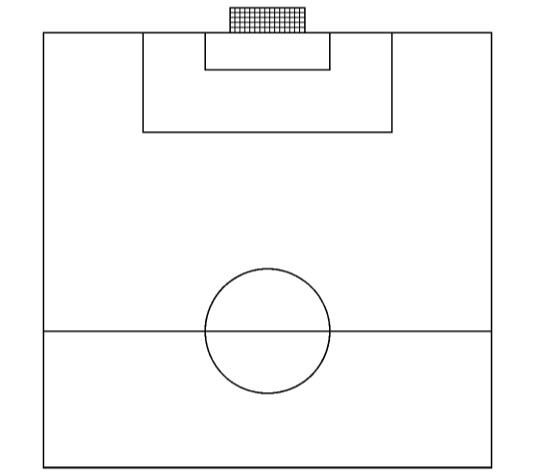 Beschrijving: Coaching:  Beschrijving: Coaching:  WEDSTRIJDVORM 1 vereenvoudigde vorm in golven (15') Beschrijving: Coaching:  TUSSENVORM 1 "FUN" (15') Beschrijving: Coaching:  WEDSTRIJDVORM 2 Eindvorm in continu spel (20') Beschrijving: Coaching:  COOLING DOWN  Huiswerk Beschrijving: EVALUATIERAPPORT Speler:  Geboortedatum: Positie(s):  	  Club:  Categorie: 	  Telefoon/Gsm: Naam scout:   	TECHNISCH   	TECHNISCH Balbeheersing  Aanvallend koppen  Verdedigend koppen Passen  Scorend vermogen  Sliding/tackle Lange bal  Voorzet  Tweevoetigheid Passeeraktie  Handelingssnelheid  Rechtervoet Schieten op doel  Duel 1-1 verdedigend  Linkervoet TAKTISCH 	  	TAKTISCH 	  	TAKTISCH Balsnelheid  Taakgerichtheid  Rendement B+ Combinatievermogen  Storen tegenstander  Rendement B- Positiespel  Overzicht houden Samenwerking linie Meeverdedigen  Omschakeling B+ > B-  Samenwerking as/Flank Aanspeelbaarheid  Omschakeling B- > B+ MENTAAL    MENTAAL    PERSOONLIJKHEID   PERSOONLIJKHEID   Wedstrijdmentaliteit  Discipline  Drukbestendigheid Instelling  Communicatie  Uitstraling Vertrouwen  Zelfstandigheid  Houding Opstelling to.v. anderen  Humeur  Coachbaarheid Inzet  Coaching /veld  Mentaliteit FYSISCH  	  	BOUW  	  	BOUW  ALGEMEEN : ja /neen 	  ALGEMEEN : ja /neen 	  Startsnelheid  Grootte :   Creativiteit Snelheid > 10 m  Gewicht : Dienend Duelkracht  Lang-Normaal-Klein*  Karakterspeler Uithoudingsvermogen  Stevig-Normaal-Tenger*  Technische speler Sprongkracht  Gebruik lichaam  Teamspeler 